NC/NP form removal and new locationThe following forms Nonconformance Nonperformance Dept. Addendum.docx and Nonconformance Nonperformance Concurrence.docx  have been removed from the region pantry and you will find them at this link https://awpkb.dot.wi.gov/Content/constr/Pantry/StatewideForms.htm  in AWPKB under Construction>Pantry>Statewide forms drop down the QMP form templates155 QMP Template form removal and new locationAll qmp templates in the region pantry have been removed.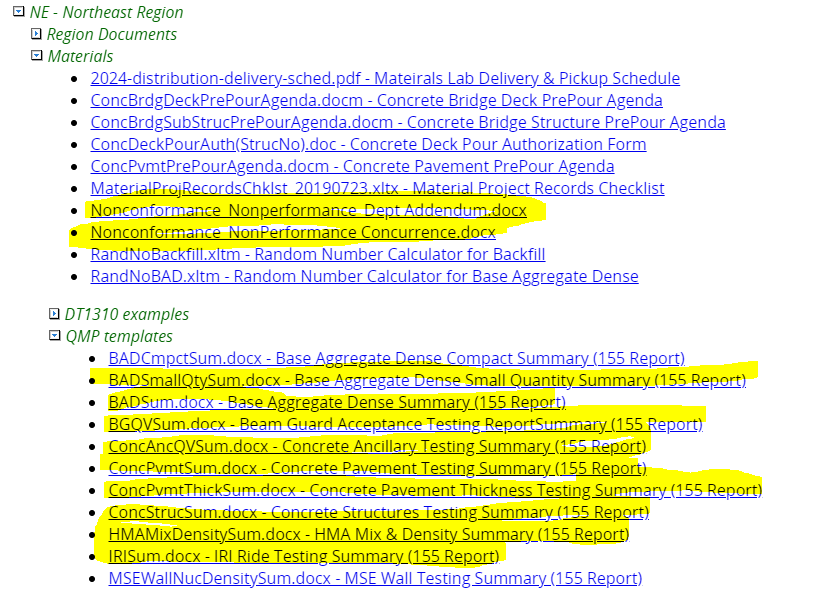 You will find them at this link https://awpkb.dot.wi.gov/Content/constr/Pantry/StatewideForms.htm  in AWPKB under Construction>Pantry>Statewide forms drop down the QMP form templates.Any questions, contact Travis Maatta, 920-366-5790 travis.maatta@dot.wi.gov 